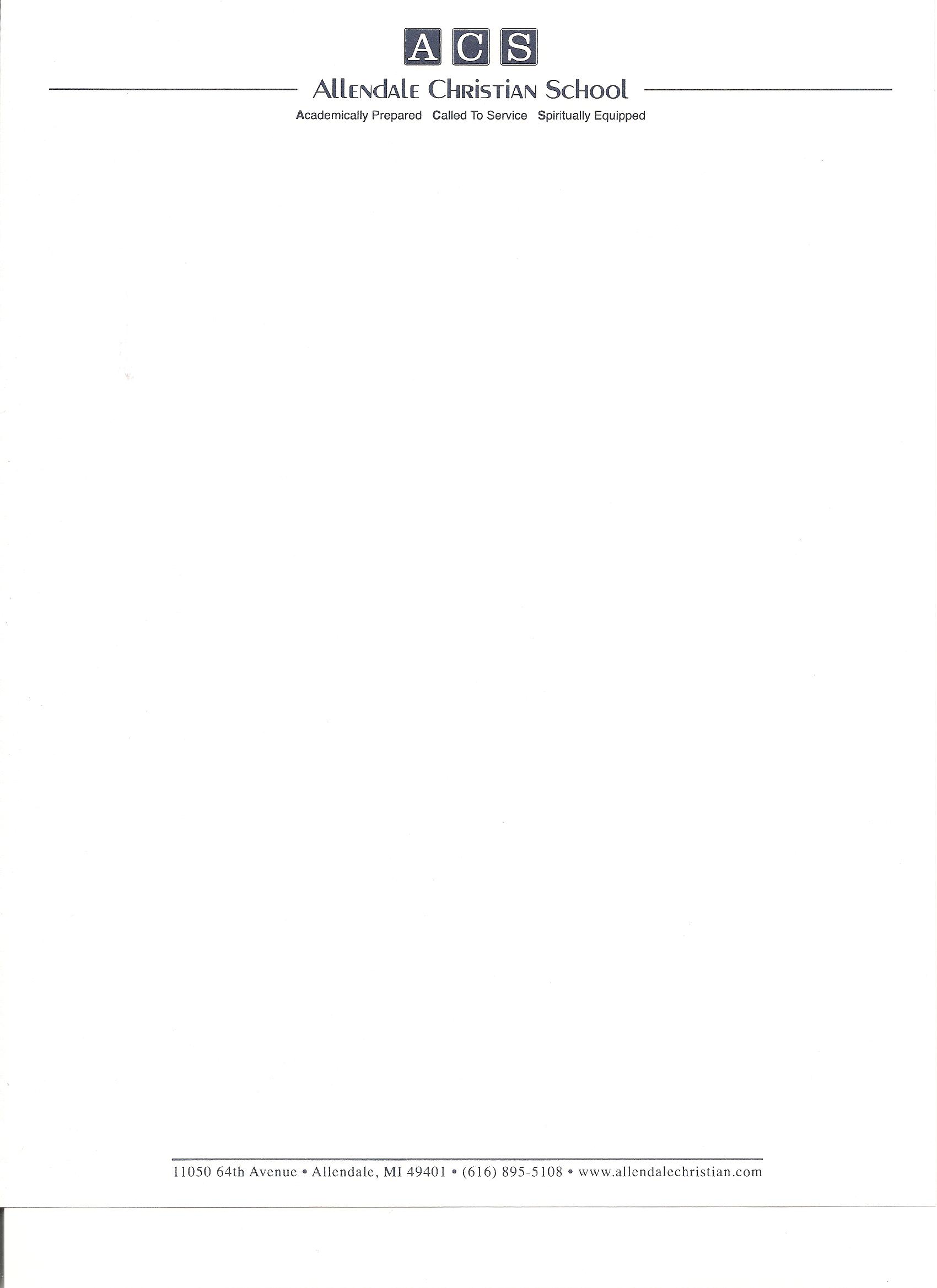 March 24, 2020To whom it may concern,Allendale Christian School is a Preschool through 8th grade private educational institution. In accordance with the guidelines of Homeland Security and the understanding that private school education is on the list of Critical Infrastructure Workforce, I am allowing Allendale Christian School personnel to work from school. All personnel are needed to facilitate the remote learning programs we have instituted for our students. Personnel are not required to be at school to work. However, those who do work at school to support the educational opportunities for our students commit to operating under the rules of social distancing. Know that personnel may be at Allendale Christian on any day and at any time.Brian Koetje,PrincipalAllendale Christian School11050 64th Ave. | Allendale, MI 49401616.895.5108 | www.allendalechristian.orgU.S. Department of Homeland Security Cybersecurity & Infrastructure Security Agency Office of the DirectorWashington, DC 20528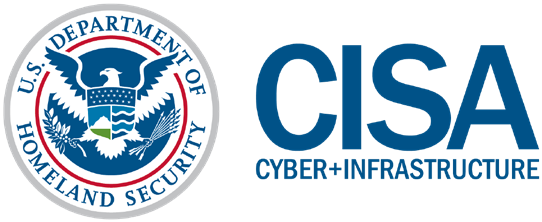 March 19, 2020MEMORANDUM ON IDENTIFICATION OF ESSENTIAL CRITICAL INFRASTRUCTURE WORKERS DURING COVID-19 RESPONSEFROM:	Christopher C. Krebs Director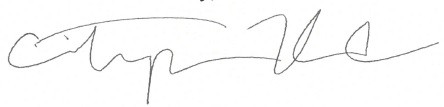 Cybersecurity and Infrastructure Security Agency (CISA)As the Nation comes together to slow the spread of COVID-19, on March 16th, the President issued updated Coronavirus Guidance for America. This guidance states that:“If you work in a critical infrastructure industry, as defined by the Department of Homeland Security, such as healthcare services and pharmaceutical and food supply, you have a special responsibility to maintain your normal work schedule.”The Cybersecurity and Infrastructure Security Agency (CISA) executes the Secretary of Homeland Security’s responsibilities as assigned under the Homeland Security Act of 2002 to provide strategic guidance, promote a national unity of effort, and coordinate the overall federal effort to ensure the security and resilience of the Nation's critical infrastructure. CISA uses trusted partnerships with both the public and private sectors to deliver infrastructure resilience assistance and guidance to a broad range of partners.In accordance with this mandate, and in collaboration with other federal agencies and the private sector, CISA developed an initial list of “Essential Critical Infrastructure Workers” to help State and local officials as they work to protect their communities, while ensuring continuity of functions critical to public health and safety, as well as economic and national security. The list can also inform critical infrastructure community decision-making to determine the sectors, sub-sectors, segments, or critical functions that should continue normal operations, appropriately modified to account for Centers for Disease Control (CDC) workforce and customer protection guidance.The attached list identifies workers who conduct a range of operations and services that are essential to continued critical infrastructure viability, including staffing operations centers, maintaining and repairing critical infrastructure, operating call centers, working construction, and performing management functions, among others. The industries they support represent, but are not necessarily limited to, medical and healthcare, telecommunications, information technology systems, defense, food and agriculture, transportation and logistics, energy, water and wastewater, law enforcement, and public works.We recognize that State, local, tribal, and territorial governments are ultimately in charge of implementing and executing response activities in communities under their jurisdiction, while the Federal Government is in a supporting role. As State and local communities considerCOVID-19-related restrictions, CISA is offering this list to assist prioritizing activities related to continuity of operations and incident response, including the appropriate movement of critical infrastructure workers within and between jurisdictions.Accordingly, this list is advisory in nature. It is not, nor should it be considered to be, a federal directive or standard in and of itself.In addition, these identified sectors and workers are not intended to be the authoritative or exhaustive list of critical infrastructure sectors and functions that should continue during the COVID-19 response. Instead, State and local officials should use their own judgment in using their authorities and issuing implementation directives and guidance. Similarly, critical infrastructure industry partners will use their own judgment, informed by this list, to ensure continued operations of critical infrastructure services and functions. All decisions should appropriately balance public safety while ensuring the continued delivery of critical infrastructure services and functions.CISA will continue to work with you and our partners in the critical infrastructure community to update this list as the Nation’s response to COVID-19 evolves. We also encourage you to submit how you might use this list so that we can develop a repository of use cases for broad sharing across the country.Should you have questions about this list, please contact CISA at CISA.CAT@cisa.dhs.gov.OTHER COMMUNITY-BASED GOVERNMENT OPERATIONS AND ESSENTIAL FUNCTIONSWorkers to ensure continuity of building functionsSecurity staff to maintain building access control and physical security measuresElections personnelFederal, State, and Local, Tribal, and Territorial employees who support Mission Essential Functions and communications networksTrade Officials (FTA negotiators; international data flow administrators)Weather forecastersWorkers that maintain digital systems infrastructure supporting other critical government operationsWorkers at operations centers necessary to maintain other essential functionsWorkers who support necessary credentialing, vetting and licensing operations for transportation workersCustoms workers who are critical to facilitating trade in support of the national emergency response supply chainEducators supporting public and private K-12 schools, colleges, and universities for purposes of facilitating distance learning or performing other essential functions, if operating under rules for social distancingHotel Workers where hotels are used for COVID-19 mitigation and containment measuresStay home. Stay safe. Save lives.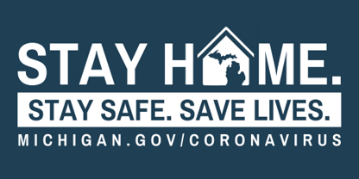 To combat the spread of COVID-19 in Michigan, Governor Whitmer signed the “Stay Home, Stay Safe” executive order. For at least the next three weeks, all Michigan businesses and operations must temporarily suspend in-person operations that are not necessary to sustain or protect life, and all Michiganders must stay in their homes unless they’re a part of that critical infrastructure workforce, engaged in an outdoor activity, or performing tasks necessary to the health and safety of themselves or their family, like going to the hospital or grocery store.YOU CAN:Go to the grocery store or pick up take-out food.Go to the pharmacy to pick up a needed prescription.Engage in outdoor activities like walking, hiking, running, biking.Go to the hospital or secure any care necessary to address a medical emergency or to preserve your health or the health of a loved one.Fill your car with gas.Return to Michigan to a home or place of residence from outside the State.Leave the State for a home or residence elsewhere.Walk your pets and take them to the veterinarian for needed medical care.YOU MAY NOT:Leave the home to work unless your employer designates you as a critical infrastructure worker.Participate in any public gatherings.Visit someone in the hospital, nursing home, or other residential care facilities (with limited exceptions).Go to the mall or to restaurants.BUSINESSES THAT REMAIN OPEN FOR IN-PERSON WORK MUST TAKE AGGRESSIVE STEPS TO MINIMIZE THE VIRUS’S SPREAD. THEY MUST:Promote remote work to the fullest extent possible.Restrict the number of workers present in-person on the job.Keep employees at least six feet from one another to the maximum extent possible and enabling social distancing for customers who are standing in line.Any other social distancing practices and mitigation measures recommended by the Centers for Disease Control.Information around this outbreak is changing rapidly. The latest information is available at Michigan.gov/Coronavirus and CDC.gov/Coronavirus.   For those who have questions about the state’s actions to mitigate the spread of coronavirus, please call the COVID-19 Hotline at 1-888-535-6136 between 8AM - 5PM daily.